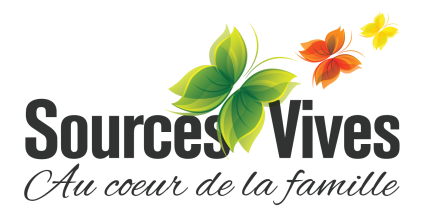 Offre d’emploiDirecteur (trice)Sources Vives est la référence en prévention, en accompagnement et en ressourcement touchant le développement optimal des personnes, des familles et des enfants. La mission est d’offrir un milieu de vie et des services afin de favoriser le mieux-être et soutenir le parcours de vie de ces personnes.Principales tâchesSous la supervision du conseil d’administration,  les tâches consistent à :Assurer la gestion administrative et financière de l’organisme;Planifier les activités et préparer la programmation; Mettre en place et animer des comités de travail; Aider au développement de l’organisme en cernant la clientèle-cible;Animer des ateliers sur le développement d’attitudes parentales;Développer, mettre en place et coordonner des projets spécifiques;Représenter l’organisme auprès des responsables des différents milieux et organismes touchant la mission, faire de la promotion et de la recherche de financement;Établir des partenariats avec le mouvement communautaire;Exigences du poste Diplôme universitaire ou DEC dans un domaine pertinent au poste proposé ou 3 ans d’expériences équivalentes dans le milieu communautaire;Adhérer aux politiques internes de l’organisme;Connaissance de la gestion financière et de la gestion de projets;Bonne capacité d’analyse et des compétences en rédaction ainsi qu’un bon français écrit;Connaissance des systèmes informatiques usuels;Facilité de travailler en équipe;Expérience en animation de groupe et en intervention;Avoir de l’aptitude pour parler en public;Détenir un permis de conduire et posséder une automobile; Conditions de travail24 heures / semaine pendant la période de probation  de  trois mois, par la suite  à temps plein 35 heures par semaine au tarif de 25$ de l’heure;Avantages sociaux compétitifs;Horaire flexible (travail occasionnel de soir et fin de semaine);Les candidats(es) intéressé(es) doivent faire parvenir leur curriculum vitae et lettre de présentation au plus tard le 15 avril 2020,  par courriel à info@sourcesvives.ca . Nous remercions toutes les personnes intéressées cependant, seules les personnes retenues pour une entrevue seront contactées. Entrée en fonction dès que possible. 